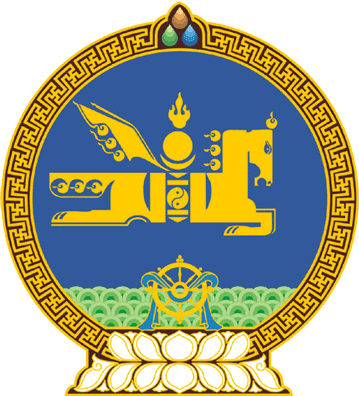 МОНГОЛ УЛСЫН ИХ ХУРЛЫНТОГТООЛ2019 оны 04 сарын 19 өдөр     		            Дугаар 30                     Төрийн ордон, Улаанбаатар хот   Монголын үндэсний Олон нийтийн    радио, телевизийн Үндэсний зөвлөлийн    гишүүнээр томилох тухайМонгол Улсын Их Хурлын чуулганы хуралдааны дэгийн тухай хуулийн 45 дугаар зүйлийн 45.2 дахь хэсэг, Олон нийтийн радио, телевизийн тухай хуулийн 21 дүгээр зүйлийн 21.8 дахь хэсгийг үндэслэн Монгол Улсын Их Хурлаас ТОГТООХ нь:1.Монголын Үндэсний олон нийтийн радио, телевизийн Үндэсний зөвлөлийн гишүүнээр Сүхбаатарын Алтанцэцэг, Доржсүрэнгийн Батсүх, Ванжилийн                 Бат-Эрдэнэ, Наваанпэрэнлэйн Жанцан, Дэмбэрэлийн Өлзийбаатар нарыг тус тус томилсугай. 2.Энэ тогтоолыг 2019 оны 04 дүгээр сарын 19-ний өдрөөс эхлэн дагаж мөрдсүгэй.	МОНГОЛ УЛСЫН 	ИХ ХУРЛЫН ДАРГА 				         Г.ЗАНДАНШАТАР 